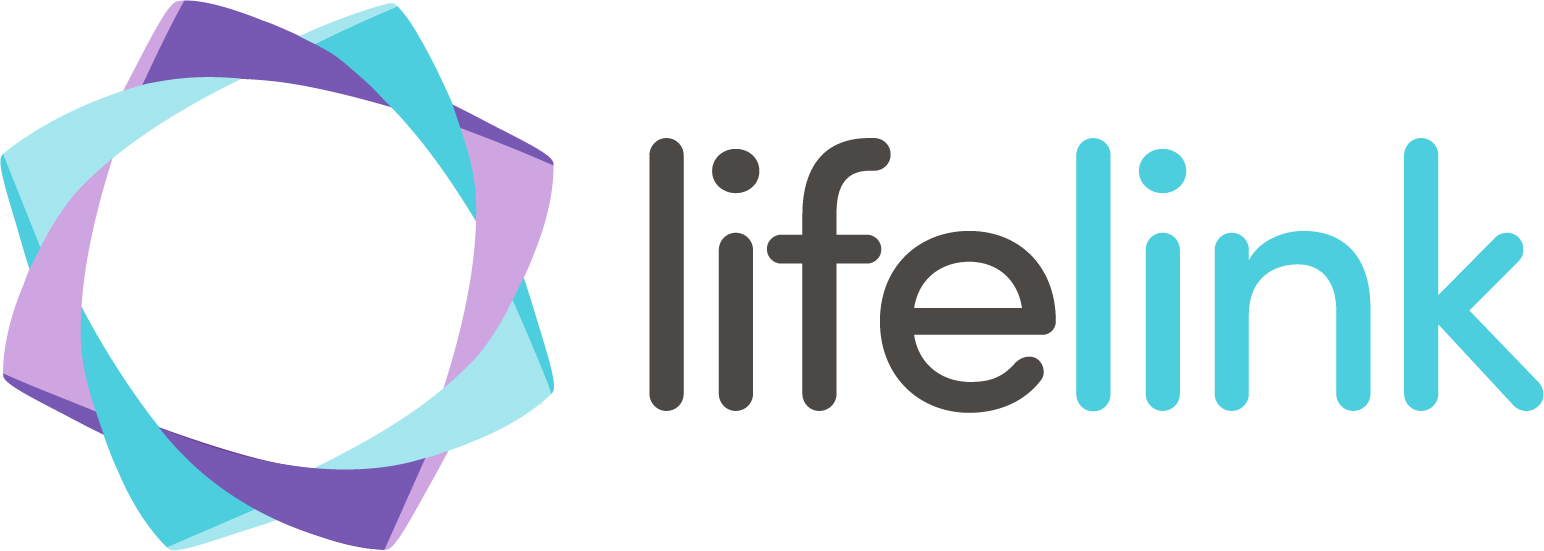 Person SpecificationPost Title:  Systems and MI Analyst        		    		JOB IDENTIFICATIONJob Title:					Systems / MI Analyst Responsible to (insert job title):                     Corporate Services ManagerDepartment(s):				Corporate ServicesTenure of Post:                                              21 - 35 hours per week (flexible)Salary Grade:                                                Grade 5/6 (£24,500 - £32,500) (Fixed term initially for 12 months with the possibility of extension)2.  JOB PURPOSEManaging Lifelink’s reporting function, including the provision of pertinent management information required to enable effective performance monitoring and robust decision making. Act as the organisation’s subject expert for all MI matters, with responsibility for communicating relationships and trends to key stakeholders and making suggestions for improvement to information processing, data management and reporting. 3.  Lifelinks Vision and ValuesVisionPeople are healthier and happier wherever they live, work or learnValuesAll services delivered by Lifelink are underpinned by the following core Values:Inclusive: We reach out to communities to reduce isolation and risk of suicide; as one team, together we take pride in our achievements.Supportive: We see the whole person, actively listen and offer clear information; we act with empathy and compassion.Innovative: We encourage innovation and excellence, share learning and best practice and celebrate success; we embrace change and are responsive to stakeholder and customer needs.Integrity: We always act fairly, ethically and openly; we treat each other as we would wish to be treated, with dignity and respect.4. Roles and ResponsibilitiesIdentify and extract data and business information from Dynamics CRM and translate to useable management information to monitor service delivery outputs, results, and outcomesManage all aspects of system-based reporting, delivering easy-to-use, tailored reports that will minimise workload and facilitate informed decision makingRecognise and extract key trends from large and complex data sets and be able to interpret and express those trends to key stakeholdersRecognise and manage relationships between multiple data sources, including MS Dynamics, Power BI, Breathe HR and other available data sources and use to identify improvement opportunitiesMaintenance / development of database or reporting platform (Power BI) to facilitate improved data management, interrogation, automated reporting and dashboard creationLead the change from Excel based reporting to a database environment, driving efficiency benefits and improved reporting qualityProactively engage with functional/departmental managers to drive improvement through system or process changes and value-add reportingStatistical analysis and data mining techniques to identify correlations, validate hypothesis and apply in-business context to improve operational performanceEnsure the timely and accurate generation of all reporting, providing consistency and standardisation amongst the various types of reports and databases using a variety of reporting toolsDevelopment and publication of Dynamics CRM and Power BI dashboards Develop the automation of reports to streamline department processes, tailor the user experience and improve internal communications and efficiency where possibleDevelop and maintain new standardised metric reporting on a routine basisReporting to and liaison with internal colleagues and external support providers to drive performance improvementsMaintain documentation and work instructions for reports, including recording of changes for others to followSupport in the administration activities associated with Dynamics CRMDeliver effective, accurate reporting in line with business requirementsProvide analysis and data mining in support of various projects and other initiatives that improve the operationSupport establishment of improved performance metrics through data analysis and root cause identificationDeveloping and maintaining positive working relationships with our clients, our partners, and with staff and service users in other agencies, positively and proactively representing Lifelink at all timesContributing to and participating in the development and marketing of Lifelink servicesAdhering to Lifelink policies and procedures, in particular, Child Protection, Confidentiality and Vulnerable Adults, at all timesAchievement of relevant KPIs and objectives defined as appropriate to the role, and proactively participating in the Company’s annual appraisal processPerforming other related duties as required and/or assigned by your manager.7.  Key BehavioursBe proactive…. don’t wait for it to happen, make it happenBe open and honest… your reputation is everythingBe reliable… make good on all your promisesBe equitable…. be fair with everyoneListen… to all staff and feedback your understanding of their, thoughts, needs and concernsInnovate like an entrepreneur…. work like it’s your business, your money, your staff and your customersThink growth, quality and above all communitySelection Factors(Person Specification) CriteriaQUALIFICATIONS & TRAININGEssentialEducated to Higher level or equivalent (relevant experience will be considered)QUALIFICATIONS & TRAININGDesirableRelevant IT qualification EXPERIENCEEssentialExperienced in the use of Microsoft Dynamics CRM (or comparable) systemsAdvanced user of MS Excel functions (e.g. VLOOKUP; macros; pivot tables etc.)Experienced in the use of visual analytics packages, such as Power BI, and use of SQLExtensive experience in data analysis and reporting from multiple data sources and complex data setsEXPERIENCEDesirableAbility to deliver performance improvement through data analysisKNOWLEDGEEssentialSkilled in the use of Microsoft Dynamics CRM (or comparable CRM systems)Ability to understand data and field structure Ability to structure advanced finds / queries / reoprts to achieve required resultsCOMPETENCIES & SKILLSEssentialExcellent problem-solving skills – ability to translate requirements into reports and analysisAbility to analyse, evaluate and assess the validity and relevance of information in order to draw appropriate conclusions and make necessary recommendationsAbility to communicate effectively, to influence and build relationships at all levelsAbility to work under pressure and meet tight deadlinesPERSONAL CHARACTERISTICS AND OTHEREssentialCommitted – Demonstrates a commitment to delivering resultsProactive and innovative – Seeks out opportunities to improve systems and operation and formulates solutions to problemsConfident and an effective team player, capable of working with staff at all levels of the organisation and externallyExcellent organisational skills, able to manage competing priorities without compromising qualityAbility to work flexibly, in response to the demands of the business 